AULA 20 REMOTA – 05/07 A 09/07.JOGO DO PÊNDULOOBJETIVO: COORDENAÇÃO MOTORA, AGILIDADE, ATENÇÃO.MATERIAIS:BOLINHAS DE PAPEL (6)UM LITRO PET PEQUENOBARBANTECONSTRUÇÃO:NO LITRO PEQUENO PET COLOQUE UM POUCO DE ÁGUA, PODE SER METADE DO LITRO. APÓS FECHADO AMARRE O BARBANTE NA PONTA DO LITRO, PODE SER UM BARBANTE DE 30 CM. E FAZER AS 6 BOLINHAS DE PAPEL.JOGO:AS 6 BOLINHAS DE PAPEL ESTARÃO EM CIMA DA MESA, UM JOGADOR VAI TENTAR PEGAR AS BOLINHAS, O OUTRO JOGADOR VAI ESTAR SEGURANDO O LITRO COMO SE FOSSE UM PÊNDULO, FAZENDO COM QUE O LITRO FIQUE PASSANDO NA FRENTE DAS BOLINHAS. O OBJETIVO DO JOGADOR QUE VAI PEGAR AS BOLINHAS É EVITAR QUE O LITRO ENCOSTE NELE E PEGAR AS 6 BOLINHAS. SE POR ACASO NÃO CONSEGUIR PEGAR AS 6 BOLINHAS SEM O LITRO BATER NA MÃO OU BRAÇO, PASSA A VEZ PARA QUEM ESTAVA SEGURANDO O LITRO.Escola Municipal de Educação Básica Augustinho Marcon.Catanduvas, julho de 2021.Diretora: Tatiana Bittencourt Menegat. Assessora Técnica Pedagógica: Maristela Apª. Borella Baraúna.Assessora Técnica Administrativa: Margarete Petter Dutra.Professor: Rafael MunarettoAluno:_______________________________________Disciplina: Educação Física Turma: 1º ano 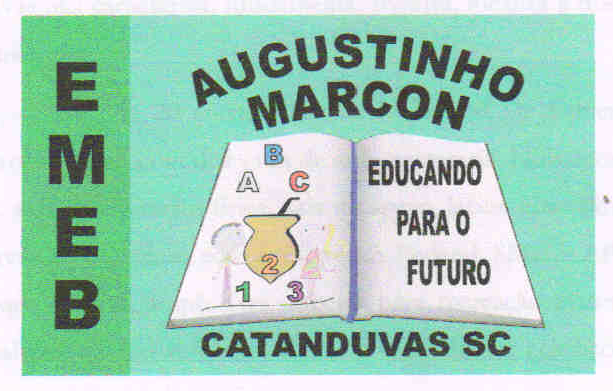 